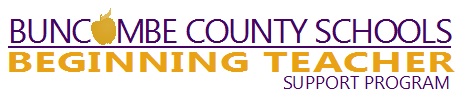 Beginning Teacher Orientation for BT1 Late HiresBEGINNING TEACHER INFORMATION:NAME:         				                                                   START DATE:      STATUS:       BT  1   (Permanent, full-time, 6 months of service, teacher pay) Verified by Licensure & BTSP Coordinator:   Yes    NoSUBJECT AREA / GRADE LEVEL:        PEER MENTOR:      			BT SUPPORT SPECIALIST:    POLICIES | PROGRAMS | STANDARDS | SERVICESNC State Board of Education LICN-004 | Beginning Teacher Support Program At a minimum, the orientation should provide the beginning teacher with: an overview of the school’s/system’s goals, policies, and procedures a description of available services and training opportunities Beginning Teacher Support ProgramInstructional/Curriculum CoachesSchool System Services, e.g., Student Services, Special Services, Graduation Initiative, etc.School-based Professional Development Contact/School Improvement Teamthe Beginning Teacher Support Program (BTSP) and the process for achieving a Continuing License Participation in/Successful completion of the BTSP the North Carolina Teacher Evaluation Processthe NC Standard Course of Study & local curriculum guides the safe and appropriate use of seclusion and restraint of students the State's ABC's (Accountability) Programthe State Board of Education's Mission and GoalPersonal conduct standardsACKNOWLEDGMENT:    (to be signed upon completion of all orientation items) ORIENTATION DATE:  ____________________  (To be completed within the first 10 days of employment.)Beginning Teacher:  _________________________________	 Date: _______________BT Support Specialist:      _________________________________ 	Date: ________________BT SUPPORT SPECIALIST TO RETURN TO BTSP COORDINATOR (within 15 days of BT’s employment date to include in the BT’s file).“Late Hires” are defined as beginning teachers who are hired after the August training session for beginning teachers and who are eligible to earn BT 1 status (permanent, full-time, 6 months of service at teacher pay).  This may include long-term interims. 